Publicado en   el 22/10/2015 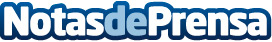 APPA apoya The Location Production Event de LondresDatos de contacto:Nota de prensa publicada en: https://www.notasdeprensa.es/appa-apoya-the-location-production-event-de Categorias: Internacional Nacional Cine Artes Visuales Comunicación http://www.notasdeprensa.es